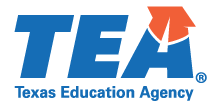 2021-2022 Random Validation Submission PacketFederal Program Compliance DivisionESSA Title I, Part C—MEP Comprehensive Needs Assessment (CNA)Due Date:  November 12, 2021Submission InstructionsSubmit this completed packet, including relevant documentation, by uploading it through the ESSA Reports application on TEAL no later than November 12, 2021.Comments (if applicable):For Questions Contact: Migrant.Ed @tea.texas.gov[Sections 1306(a)(1)(A)-(G)] Identify and address the unique educational needs of migratory children through a needs assessment and outline a comprehensive plan for delivery of services.*IN = Improvement NeededIf the LEA receives “Improvement Needed” status, the LEA will be required to submit documentation for 2022-2023 for the same program requirements during resubmission Random Validation process.  The resubmission documentation must be uploaded on ESSA Reports no later than September 30, 2022.
TEA Only:Referred to ESC #       for assistance (TEA Only)Date:Page 1 ofESC:County District #:LEA Name:LEA Contact Name:LEA Phone:LEA Contact Email:County District #:LEA Name:Page Number(s)Item #Title I, Part C—MEP CNA RequirementCompliance Status(TEA Only)Comment 
(TEA Only)1.1A completed version of the Texas MEP local needs assessment (LNA) tool for the current year. Met
 IN*Reviewed by TEA Staff:Date:Reviewed with ESC Staff (if applicable) ESC Staff contacted:Date: